Технологическая карта урока английского языка по ФГОС.Дата:  2022 годУчитель: Бакиева Гузель ХафиятулловнаУчебный предмет: английский языкКласс:   4   классУМК:  «Spotlight»,  4 класс   Автор: В.ЭвансТема урока:  «Amazing creatures» («Удивительные создания»)Тип урока: Урок  деятельностной направленности Приложение Let us go to the zoo! Let us jump with kangaroo, Let us run with little hare, Let us swim with polar bear, Let us fly with white swan. Don’t be afraid. Come on!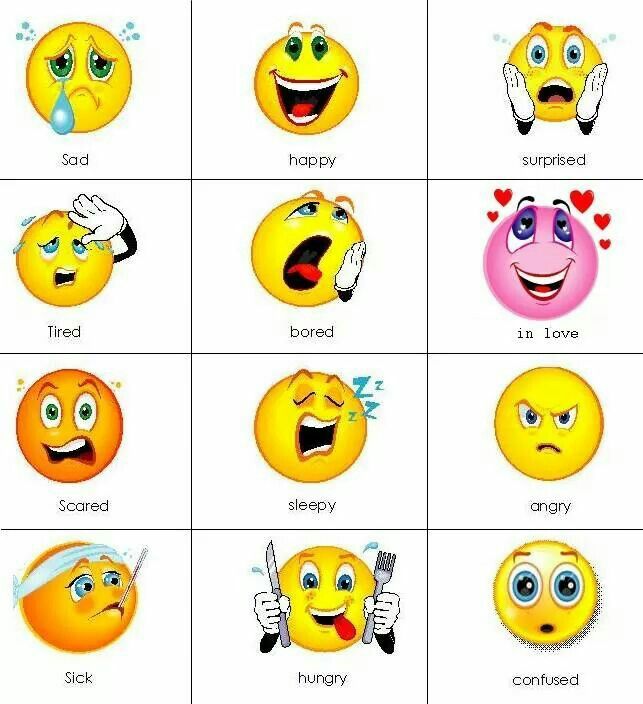 Список использованной литературы
Ваулина Ю.Е., Дули Д., О.Е. Подоляко, В.Эванс. Английский язык/Spotlight – 6-е изд. – М.: ExpressPublishing: Просвещение, 2015.Пассов Е.И., Кузовлева Н.Е. Урок иностранного языка – Ростов н/Д: Феникс; М: Глосса-Пресс, 2010.https://www.youtube.com/watch?v=YQLmX2hMlhoИспользованные дополнительные материалыНабор обучающих карточек на английском языке «Animals»Цель урокасовершенствование коммуникативной компетенции учащихсяучебный аспект:  изучение  лексики  по теме урока, совершенствование произносительных навыков, навыков аудирования,  развитие навыков чтения;
образовательный аспект: расширение кругозора учащихся;развивающий аспект: развитие языковых способностей к догадке (по иллюстративной наглядности), логическому мышлению, фонетическому и интонационному слуху,  памяти, внимания,  развитие умения использовать речевой образец в качестве опоры для высказывания;
воспитательный аспект: бережное отношение к животным,  воспитание толерантного и уважительного отношения к другой культуре, воспитание чувства взаимопомощи и товарищества через различные формы организации работы на уроке, воспитание любви к чтению.совершенствование коммуникативной компетенции учащихсяучебный аспект:  изучение  лексики  по теме урока, совершенствование произносительных навыков, навыков аудирования,  развитие навыков чтения;
образовательный аспект: расширение кругозора учащихся;развивающий аспект: развитие языковых способностей к догадке (по иллюстративной наглядности), логическому мышлению, фонетическому и интонационному слуху,  памяти, внимания,  развитие умения использовать речевой образец в качестве опоры для высказывания;
воспитательный аспект: бережное отношение к животным,  воспитание толерантного и уважительного отношения к другой культуре, воспитание чувства взаимопомощи и товарищества через различные формы организации работы на уроке, воспитание любви к чтению.совершенствование коммуникативной компетенции учащихсяучебный аспект:  изучение  лексики  по теме урока, совершенствование произносительных навыков, навыков аудирования,  развитие навыков чтения;
образовательный аспект: расширение кругозора учащихся;развивающий аспект: развитие языковых способностей к догадке (по иллюстративной наглядности), логическому мышлению, фонетическому и интонационному слуху,  памяти, внимания,  развитие умения использовать речевой образец в качестве опоры для высказывания;
воспитательный аспект: бережное отношение к животным,  воспитание толерантного и уважительного отношения к другой культуре, воспитание чувства взаимопомощи и товарищества через различные формы организации работы на уроке, воспитание любви к чтению.совершенствование коммуникативной компетенции учащихсяучебный аспект:  изучение  лексики  по теме урока, совершенствование произносительных навыков, навыков аудирования,  развитие навыков чтения;
образовательный аспект: расширение кругозора учащихся;развивающий аспект: развитие языковых способностей к догадке (по иллюстративной наглядности), логическому мышлению, фонетическому и интонационному слуху,  памяти, внимания,  развитие умения использовать речевой образец в качестве опоры для высказывания;
воспитательный аспект: бережное отношение к животным,  воспитание толерантного и уважительного отношения к другой культуре, воспитание чувства взаимопомощи и товарищества через различные формы организации работы на уроке, воспитание любви к чтению.Планируемый результатПредметные уменияУпотреблять в устной (диалогической) речи лексические единицы и речевые структуры по теме урока.Читать текст с детальным пониманием значимой информацииВести диалог по теме,соблюдая нормыречевого этикета.Предметные уменияУпотреблять в устной (диалогической) речи лексические единицы и речевые структуры по теме урока.Читать текст с детальным пониманием значимой информацииВести диалог по теме,соблюдая нормыречевого этикета.УУДЛичностные• ценностное отношение к умению высказывать свое мнение на основе прочитанного текста• формирование ответственного отношения к учению, готовности к саморазвитию и самообразованию;  •формирование коммуникативной компетентности в общении и сотрудничестве со сверстниками.• формирование устойчивой учебно-познавательной мотивации и интереса к учению.Регулятивные• осуществление регулятивных действий самонаблюдения, самоконтроля, самооценки в процессе коммуникативной деятельности на иностранном языке; • формирование  умения самостоятельно контролировать своё время и управлять им. Учащиеся получат возможность научиться: • самостоятельно ставить новые учебные цели и задачи; • адекватно оценивать свои возможности достижения поставленной цели.Коммуникативные• организация и планирование учебного сотрудничества с учителем и сверстниками, • использование адекватных языковых средств для отображения своих чувств, мыслей, мотивов и потребностей.• построение устных высказываний, в соответствии с поставленной коммуникативной задачей;Учащиеся получат возможность научиться: • учитывать разные мнения и интересы и обосновывать собственную позицию; • брать на себя инициативу в организации совместного действия; • вступать в диалог, а также участвовать в коллективном обсуждении проблемы.Познавательные  • построение логических рассуждений, включающих установление причинно-следственных связей;Учащиеся получат возможность научиться: • ставить проблему, аргументировать её актуальность; • искать наиболее эффективные средства достижения поставленной задачиУУДЛичностные• ценностное отношение к умению высказывать свое мнение на основе прочитанного текста• формирование ответственного отношения к учению, готовности к саморазвитию и самообразованию;  •формирование коммуникативной компетентности в общении и сотрудничестве со сверстниками.• формирование устойчивой учебно-познавательной мотивации и интереса к учению.Регулятивные• осуществление регулятивных действий самонаблюдения, самоконтроля, самооценки в процессе коммуникативной деятельности на иностранном языке; • формирование  умения самостоятельно контролировать своё время и управлять им. Учащиеся получат возможность научиться: • самостоятельно ставить новые учебные цели и задачи; • адекватно оценивать свои возможности достижения поставленной цели.Коммуникативные• организация и планирование учебного сотрудничества с учителем и сверстниками, • использование адекватных языковых средств для отображения своих чувств, мыслей, мотивов и потребностей.• построение устных высказываний, в соответствии с поставленной коммуникативной задачей;Учащиеся получат возможность научиться: • учитывать разные мнения и интересы и обосновывать собственную позицию; • брать на себя инициативу в организации совместного действия; • вступать в диалог, а также участвовать в коллективном обсуждении проблемы.Познавательные  • построение логических рассуждений, включающих установление причинно-следственных связей;Учащиеся получат возможность научиться: • ставить проблему, аргументировать её актуальность; • искать наиболее эффективные средства достижения поставленной задачиОсновные понятияЛексические единицы – названия животных, части тела животногоИспользование в связной речи глаголы настоящего простого времени (на уровне, доведенном до автоматизма)Лексические единицы – названия животных, части тела животногоИспользование в связной речи глаголы настоящего простого времени (на уровне, доведенном до автоматизма)Лексические единицы – названия животных, части тела животногоИспользование в связной речи глаголы настоящего простого времени (на уровне, доведенном до автоматизма)Лексические единицы – названия животных, части тела животногоИспользование в связной речи глаголы настоящего простого времени (на уровне, доведенном до автоматизма)Организация пространстваОрганизация пространстваОрганизация пространстваОрганизация пространстваОрганизация пространстваМежпредметные связиМежпредметные связиФормы работыФормы работыРесурсыФронтальнаяГрупповаяИндивидуальнаяПарнаяФронтальнаяГрупповаяИндивидуальнаяПарнаяУМК Проектор и компьютерВидеозапись и презентация Раздаточный печатный материалДеятельность учителяДеятельность учащихсяДеятельность учащихсяДеятельность учащихсяДеятельность учащихсяДеятельность учащихсяДеятельность учащихсяДеятельность учащихсяДеятельность учащихсяДеятельность учащихсяДеятельность учащихсяДеятельность учащихсяДеятельность учащихсяДеятельность учителяПознавательнаяПознавательнаяПознавательнаяПознавательнаяКоммуникативнаяКоммуникативнаяКоммуникативнаяРегулятивнаяРегулятивнаяРегулятивнаяРегулятивнаяРегулятивнаяДеятельность учителяОсуществляемые действияОсуществляемые действияОсуществляемые действияФормируемые способы деятельностиОсуществляемые действияФормируемые способы деятельностиФормируемые способы деятельностиОсуществляемые действияОсуществляемые действияОсуществляемые действияФормируемые способы деятельностиФормируемые способы деятельности1 этап – организационный(4 мин.)Цель: психологически настроить учащихся на учебную деятельность1 этап – организационный(4 мин.)Цель: психологически настроить учащихся на учебную деятельность1 этап – организационный(4 мин.)Цель: психологически настроить учащихся на учебную деятельность1 этап – организационный(4 мин.)Цель: психологически настроить учащихся на учебную деятельность1 этап – организационный(4 мин.)Цель: психологически настроить учащихся на учебную деятельность1 этап – организационный(4 мин.)Цель: психологически настроить учащихся на учебную деятельность1 этап – организационный(4 мин.)Цель: психологически настроить учащихся на учебную деятельность1 этап – организационный(4 мин.)Цель: психологически настроить учащихся на учебную деятельность1 этап – организационный(4 мин.)Цель: психологически настроить учащихся на учебную деятельность1 этап – организационный(4 мин.)Цель: психологически настроить учащихся на учебную деятельность1 этап – организационный(4 мин.)Цель: психологически настроить учащихся на учебную деятельность1 этап – организационный(4 мин.)Цель: психологически настроить учащихся на учебную деятельность1 этап – организационный(4 мин.)Цель: психологически настроить учащихся на учебную деятельность1)  Приветствие учащихся с использованием устойчивых речевых клише (1 мин.)2). Учитель настраивает детей на работу, предварительно выяснив эмоциональное состояние учащихся при помощи «индикатора настроения»; вводит в атмосферу 
иноязычной речи через речевую разминку(2 мин.) 3). Проводит фонетическую зарядку для отработки некоторых звуков(1 мин.)Слушать, отвечать и реагировать на реплику адекватно речевой ситуации.Выбирают смайлик, соответствующий настроениюСлушают вопросы учителя, отвечают на них.Выделяют известную и неизвестную лексику.Повторяют за учителем слова, затем читают сами в парах с опорой на раздаточный материал.Слушать, отвечать и реагировать на реплику адекватно речевой ситуации.Выбирают смайлик, соответствующий настроениюСлушают вопросы учителя, отвечают на них.Выделяют известную и неизвестную лексику.Повторяют за учителем слова, затем читают сами в парах с опорой на раздаточный материал.Слушать, отвечать и реагировать на реплику адекватно речевой ситуации.Выбирают смайлик, соответствующий настроениюСлушают вопросы учителя, отвечают на них.Выделяют известную и неизвестную лексику.Повторяют за учителем слова, затем читают сами в парах с опорой на раздаточный материал.Оперировать необходимым языковым и речевым материалом, отвечать на вопросыИзвлекать необходимую информацию из прослушанного. Сопоставлять результаты работы одноклассников; определять отклонения и отличия от образца; овладевать при поддержке учителя учебно – организационными и учебно- коммуникативными умениямиДают устный ответ в форме приветствия.Включиться в иноязычное общение, отреагировав на реплику учителя согласно коммуникативнойзадаче.Взаимодействуют с учителем во время беседы, осуществляемой во фронтальном режиме.Речевое взаимодействие на уровне фраз, с соблюдением норм речевого этикета.Слушать собеседника,  уметь адекватно реагировать на предлагаемые вопросы.Речевое взаимодействие на уровне фраз, с соблюдением норм речевого этикета.Слушать собеседника,  уметь адекватно реагировать на предлагаемые вопросы.Принятие сигнала к началу учебной деятельности.Осуществлять самоконтроль правильности произношения.Принятие сигнала к началу учебной деятельности.Осуществлять самоконтроль правильности произношения.Принятие сигнала к началу учебной деятельности.Осуществлять самоконтроль правильности произношения.Психологическая готовность к переходу от отдыха к учебной деятельности.Формирование умения выполнять учебные действия в соответствии с поставленной задачей.Психологическая готовность к переходу от отдыха к учебной деятельности.Формирование умения выполнять учебные действия в соответствии с поставленной задачей.2 этап – мотивационный. Постановка целей и задач урока.(5 мин.)Цель: Включение в учебную деятельность на личностно-значимом уровне2 этап – мотивационный. Постановка целей и задач урока.(5 мин.)Цель: Включение в учебную деятельность на личностно-значимом уровне2 этап – мотивационный. Постановка целей и задач урока.(5 мин.)Цель: Включение в учебную деятельность на личностно-значимом уровне2 этап – мотивационный. Постановка целей и задач урока.(5 мин.)Цель: Включение в учебную деятельность на личностно-значимом уровне2 этап – мотивационный. Постановка целей и задач урока.(5 мин.)Цель: Включение в учебную деятельность на личностно-значимом уровне2 этап – мотивационный. Постановка целей и задач урока.(5 мин.)Цель: Включение в учебную деятельность на личностно-значимом уровне2 этап – мотивационный. Постановка целей и задач урока.(5 мин.)Цель: Включение в учебную деятельность на личностно-значимом уровне2 этап – мотивационный. Постановка целей и задач урока.(5 мин.)Цель: Включение в учебную деятельность на личностно-значимом уровне2 этап – мотивационный. Постановка целей и задач урока.(5 мин.)Цель: Включение в учебную деятельность на личностно-значимом уровне2 этап – мотивационный. Постановка целей и задач урока.(5 мин.)Цель: Включение в учебную деятельность на личностно-значимом уровне2 этап – мотивационный. Постановка целей и задач урока.(5 мин.)Цель: Включение в учебную деятельность на личностно-значимом уровне2 этап – мотивационный. Постановка целей и задач урока.(5 мин.)Цель: Включение в учебную деятельность на личностно-значимом уровне2 этап – мотивационный. Постановка целей и задач урока.(5 мин.)Цель: Включение в учебную деятельность на личностно-значимом уровнеСоздает проблемную ситуацию, которая подтолкнет учащихся к формулированию темы и цели урока.( 4 мин.)(Подводит к теме урока через аудиозапись и слайд презентации)Дети говорят о том, что они узнали из записи и слайда, пытаются сформулировать тему урока.Систематизируют информацию , делают предположения. Формулируют, что будут изучатьДети говорят о том, что они узнали из записи и слайда, пытаются сформулировать тему урока.Систематизируют информацию , делают предположения. Формулируют, что будут изучатьДети говорят о том, что они узнали из записи и слайда, пытаются сформулировать тему урока.Систематизируют информацию , делают предположения. Формулируют, что будут изучатьСамостоятельное выделение-формулирование познавательной цели, формулирование проблемы.Взаимодействуют с учителем во время беседы, осуществляемой во фронтальном режимеСлушать собеседника, строить понятные для собеседника высказывания, формулировать собственное мнение и позицию.Слушать собеседника, строить понятные для собеседника высказывания, формулировать собственное мнение и позицию.Принимают решения и осуществляют самостоятельный выбор в учебной и познавательной деятельности. оценивают поле своего незнания, ставят учебные цели и задачи (с помощью учителя определяют, что еще необходимо узнать по данной теме)Принимают решения и осуществляют самостоятельный выбор в учебной и познавательной деятельности. оценивают поле своего незнания, ставят учебные цели и задачи (с помощью учителя определяют, что еще необходимо узнать по данной теме)Принимают решения и осуществляют самостоятельный выбор в учебной и познавательной деятельности. оценивают поле своего незнания, ставят учебные цели и задачи (с помощью учителя определяют, что еще необходимо узнать по данной теме)Уметь планировать свою деятельность в соответствии с целевой установкой.Уметь планировать свою деятельность в соответствии с целевой установкой.3 этап – введение новых знаний.(8 мин.)Цель: систематизация полученных знаний3 этап – введение новых знаний.(8 мин.)Цель: систематизация полученных знаний3 этап – введение новых знаний.(8 мин.)Цель: систематизация полученных знаний3 этап – введение новых знаний.(8 мин.)Цель: систематизация полученных знаний3 этап – введение новых знаний.(8 мин.)Цель: систематизация полученных знаний3 этап – введение новых знаний.(8 мин.)Цель: систематизация полученных знаний3 этап – введение новых знаний.(8 мин.)Цель: систематизация полученных знаний3 этап – введение новых знаний.(8 мин.)Цель: систематизация полученных знаний3 этап – введение новых знаний.(8 мин.)Цель: систематизация полученных знаний3 этап – введение новых знаний.(8 мин.)Цель: систематизация полученных знаний3 этап – введение новых знаний.(8 мин.)Цель: систематизация полученных знаний3 этап – введение новых знаний.(8 мин.)Цель: систематизация полученных знаний3 этап – введение новых знаний.(8 мин.)Цель: систематизация полученных знанийДеятельность учителяДеятельность учащихсяДеятельность учащихсяДеятельность учащихсяДеятельность учащихсяДеятельность учащихсяДеятельность учащихсяДеятельность учащихсяДеятельность учащихсяДеятельность учащихсяДеятельность учащихсяДеятельность учащихсяДеятельность учащихсяДеятельность учителяПознавательнаяПознавательнаяПознавательнаяПознавательнаяКоммуникативнаяКоммуникативнаяКоммуникативнаяРегулятивнаяРегулятивнаяРегулятивнаяРегулятивнаяРегулятивнаяДеятельность учителяОсуществляемые действияОсуществляемые действияОсуществляемые действияФормируемые способы деятельностиОсуществляемые действияФормируемые способы деятельностиФормируемые способы деятельностиОсуществляемые действияОсуществляемые действияОсуществляемые действияФормируемые способы деятельностиФормируемые способы деятельностивведение лексических единиц по теме. (5 мин.)(Демонстрация с помощью проектора)Повторяют за учителем  лексические единицы по данной теме. Повторяют за учителем  лексические единицы по данной теме. Повторяют за учителем  лексические единицы по данной теме. Осуществлятьактуализацию, систематизироватьполученные ранее знания по теме.Формирование умения  использовать в учебной деятельности знаково-символические средства. Отвечать на поставленный вопросВоспринимать информацию на слухВоспроизводить на уровне словаВоспринимать информацию на слухВоспроизводить на уровне слова Слушать себя и других участников коммуникативного процесса.Выделяют и осознают то, что уже усвоено, и что еще нужно усвоить. Слушать себя и других участников коммуникативного процесса.Выделяют и осознают то, что уже усвоено, и что еще нужно усвоить. Слушать себя и других участников коммуникативного процесса.Выделяют и осознают то, что уже усвоено, и что еще нужно усвоить.Уметь слушать в соответствии с целевой установкой. Приниматьи сохранять учебную задачу.Уметь слушать в соответствии с целевой установкой. Приниматьи сохранять учебную задачу.4 этап -  проверка понимания (5 мин.)Цель: проверка изученного лексического материала на уровне текста 4 этап -  проверка понимания (5 мин.)Цель: проверка изученного лексического материала на уровне текста 4 этап -  проверка понимания (5 мин.)Цель: проверка изученного лексического материала на уровне текста 4 этап -  проверка понимания (5 мин.)Цель: проверка изученного лексического материала на уровне текста 4 этап -  проверка понимания (5 мин.)Цель: проверка изученного лексического материала на уровне текста 4 этап -  проверка понимания (5 мин.)Цель: проверка изученного лексического материала на уровне текста 4 этап -  проверка понимания (5 мин.)Цель: проверка изученного лексического материала на уровне текста 4 этап -  проверка понимания (5 мин.)Цель: проверка изученного лексического материала на уровне текста 4 этап -  проверка понимания (5 мин.)Цель: проверка изученного лексического материала на уровне текста 4 этап -  проверка понимания (5 мин.)Цель: проверка изученного лексического материала на уровне текста 4 этап -  проверка понимания (5 мин.)Цель: проверка изученного лексического материала на уровне текста 4 этап -  проверка понимания (5 мин.)Цель: проверка изученного лексического материала на уровне текста 4 этап -  проверка понимания (5 мин.)Цель: проверка изученного лексического материала на уровне текста Деятельность учителяДеятельность учителяДеятельность учителяДеятельность учащихсяДеятельность учащихсяДеятельность учащихсяДеятельность учащихсяДеятельность учащихсяДеятельность учащихсяДеятельность учащихсяДеятельность учащихсяДеятельность учащихсяДеятельность учащихсяДеятельность учителяДеятельность учителяДеятельность учителяПознавательнаяПознавательнаяКоммуникативнаяКоммуникативнаяКоммуникативнаяРегулятивнаяРегулятивнаяРегулятивнаяРегулятивнаяРегулятивнаяДеятельность учителяДеятельность учителяДеятельность учителяОсуществляемые действияФормируемые способы деятельностиОсуществляемые действияФормируемые способы деятельностиФормируемые способы деятельностиОсуществляемые действияОсуществляемые действияОсуществляемые действияФормируемые способы деятельностиФормируемые способы деятельности1). Предлагает самостоятельно прочитать заголовок текста и ответить на вопрос.(5 мин.)2). Предлагает выполнить взаимопроверку задания на карточках (1-2 мин.)3) Организует работу учащихся в группах. Предлагает выполнить задание по теме урока( составить 2 вопроса)(1-2 мин.)1). Предлагает самостоятельно прочитать заголовок текста и ответить на вопрос.(5 мин.)2). Предлагает выполнить взаимопроверку задания на карточках (1-2 мин.)3) Организует работу учащихся в группах. Предлагает выполнить задание по теме урока( составить 2 вопроса)(1-2 мин.)1). Предлагает самостоятельно прочитать заголовок текста и ответить на вопрос.(5 мин.)2). Предлагает выполнить взаимопроверку задания на карточках (1-2 мин.)3) Организует работу учащихся в группах. Предлагает выполнить задание по теме урока( составить 2 вопроса)(1-2 мин.)Систематизируют полученную информацию в соответствии с учебной задачей.Работают индивидуально, парно на карточке. Овладевают навыками письменной речи.Формирование умения извлекать информацию.Уметь планировать свою деятельность в соответствии с целевой установкой.Работать по предложенному плану; планировать свои действия в соответствии с поставленной задачей и условиями её реализации, в том числе во внутреннем плане.Уметь планировать свою деятельность в соответствии с целевой установкой.Работать по предложенному плану; планировать свои действия в соответствии с поставленной задачей и условиями её реализации, в том числе во внутреннем плане.Уметь планировать свою деятельность в соответствии с целевой установкой.Работать по предложенному плану; планировать свои действия в соответствии с поставленной задачей и условиями её реализации, в том числе во внутреннем плане.Корректировать ошибки, восполнять пробелы.Формирование способности принимать учебную цель и задачу.Формирование умения оценивать действия  других с  целью обнаружения отклонений и отличий.Корректировать ошибки, восполнять пробелы.Формирование способности принимать учебную цель и задачу.Формирование умения оценивать действия  других с  целью обнаружения отклонений и отличий.5 этап – динамическая пауза (2 мин.)Цель: создание условий для психоэмоциональной разгрузки учащихся и развития фонетических, лексических навыков.5 этап – динамическая пауза (2 мин.)Цель: создание условий для психоэмоциональной разгрузки учащихся и развития фонетических, лексических навыков.5 этап – динамическая пауза (2 мин.)Цель: создание условий для психоэмоциональной разгрузки учащихся и развития фонетических, лексических навыков.5 этап – динамическая пауза (2 мин.)Цель: создание условий для психоэмоциональной разгрузки учащихся и развития фонетических, лексических навыков.5 этап – динамическая пауза (2 мин.)Цель: создание условий для психоэмоциональной разгрузки учащихся и развития фонетических, лексических навыков.5 этап – динамическая пауза (2 мин.)Цель: создание условий для психоэмоциональной разгрузки учащихся и развития фонетических, лексических навыков.5 этап – динамическая пауза (2 мин.)Цель: создание условий для психоэмоциональной разгрузки учащихся и развития фонетических, лексических навыков.5 этап – динамическая пауза (2 мин.)Цель: создание условий для психоэмоциональной разгрузки учащихся и развития фонетических, лексических навыков.5 этап – динамическая пауза (2 мин.)Цель: создание условий для психоэмоциональной разгрузки учащихся и развития фонетических, лексических навыков.5 этап – динамическая пауза (2 мин.)Цель: создание условий для психоэмоциональной разгрузки учащихся и развития фонетических, лексических навыков.5 этап – динамическая пауза (2 мин.)Цель: создание условий для психоэмоциональной разгрузки учащихся и развития фонетических, лексических навыков.5 этап – динамическая пауза (2 мин.)Цель: создание условий для психоэмоциональной разгрузки учащихся и развития фонетических, лексических навыков.5 этап – динамическая пауза (2 мин.)Цель: создание условий для психоэмоциональной разгрузки учащихся и развития фонетических, лексических навыков.Деятельность учителяДеятельность учителяДеятельность учителяДеятельность учащихсяДеятельность учащихсяДеятельность учащихсяДеятельность учащихсяДеятельность учащихсяДеятельность учащихсяДеятельность учащихсяДеятельность учащихсяДеятельность учащихсяДеятельность учащихсяДеятельность учителяДеятельность учителяДеятельность учителяПознавательнаяПознавательнаяКоммуникативнаяКоммуникативнаяКоммуникативнаяРегулятивнаяРегулятивнаяРегулятивнаяРегулятивнаяРегулятивнаяДеятельность учителяДеятельность учителяДеятельность учителяОсуществляемые действияФормируемые способы деятельностиОсуществляемые действияФормируемые способы деятельностиФормируемые способы деятельностиОсуществляемые действияОсуществляемые действияОсуществляемые действияФормируемые способы деятельностиФормируемые способы деятельностиУчитель организует динамическую паузу.Предлагает учащимся выполнить зарядкупри помощи видеозаписи.(2 мин)Учитель организует динамическую паузу.Предлагает учащимся выполнить зарядкупри помощи видеозаписи.(2 мин)Учитель организует динамическую паузу.Предлагает учащимся выполнить зарядкупри помощи видеозаписи.(2 мин)Ученики выполняют упражнения и проговаривают слова песни Слушают и выполняют команды с видеозаписи на иностранном языке, сопоставляют действия одноклассников и свои собственныеПроизносить простые английские фразы, способствовать развитию памяти, мышления, речевых умений.Согласовывают свои действия с учителем и одноклассниками, контролируют свои действия, понимают на слух речь говорящего.Согласовывают свои действия с учителем и одноклассниками, контролируют свои действия, понимают на слух речь говорящего.Осуществлять совместные действия, ориентироваться на позицию партнера в общении и взаимодействии.Осуществлять совместные действия, ориентироваться на позицию партнера в общении и взаимодействии.Осуществлять совместные действия, ориентироваться на позицию партнера в общении и взаимодействии.Планируют свои действия в соответствии с поставленной задачей и условиями её реализации. При выполнении действий ориентироваться на правила контроля и успешно использовать его в процессе выполнения упражнений.Планируют свои действия в соответствии с поставленной задачей и условиями её реализации. При выполнении действий ориентироваться на правила контроля и успешно использовать его в процессе выполнения упражнений.6 этап – закрепление (10 мин)Цель: групповое и индивидуальное  применение полученных знаний6 этап – закрепление (10 мин)Цель: групповое и индивидуальное  применение полученных знаний6 этап – закрепление (10 мин)Цель: групповое и индивидуальное  применение полученных знаний6 этап – закрепление (10 мин)Цель: групповое и индивидуальное  применение полученных знаний6 этап – закрепление (10 мин)Цель: групповое и индивидуальное  применение полученных знаний6 этап – закрепление (10 мин)Цель: групповое и индивидуальное  применение полученных знаний6 этап – закрепление (10 мин)Цель: групповое и индивидуальное  применение полученных знаний6 этап – закрепление (10 мин)Цель: групповое и индивидуальное  применение полученных знаний6 этап – закрепление (10 мин)Цель: групповое и индивидуальное  применение полученных знаний6 этап – закрепление (10 мин)Цель: групповое и индивидуальное  применение полученных знаний6 этап – закрепление (10 мин)Цель: групповое и индивидуальное  применение полученных знаний6 этап – закрепление (10 мин)Цель: групповое и индивидуальное  применение полученных знаний6 этап – закрепление (10 мин)Цель: групповое и индивидуальное  применение полученных знаний1). Создает проблемную ситуацию, необходимую для постановки учебной задачи. Предлагает учащимся разгадать слово ( карточки с лексическими единицами) по группам, согласно тексту (3 мин.)2)Распределяет учащихся на группы и предлагает соединить слова из разных колонок2). Затем предлагает учащимся прочитать выделенные слова из текста учебника, обращая внимание на произносительную сторону речи,постараться объяснить. Слова и выражения, записанные на доске и новые речевые структуры.(3 мин.)3). Игра «Снежный ком». Напоминает правила игры(2 мин)4). Ответы на вопросы о любимом животном, используя клише(1-2 мин.)1). Создает проблемную ситуацию, необходимую для постановки учебной задачи. Предлагает учащимся разгадать слово ( карточки с лексическими единицами) по группам, согласно тексту (3 мин.)2)Распределяет учащихся на группы и предлагает соединить слова из разных колонок2). Затем предлагает учащимся прочитать выделенные слова из текста учебника, обращая внимание на произносительную сторону речи,постараться объяснить. Слова и выражения, записанные на доске и новые речевые структуры.(3 мин.)3). Игра «Снежный ком». Напоминает правила игры(2 мин)4). Ответы на вопросы о любимом животном, используя клише(1-2 мин.)1). Создает проблемную ситуацию, необходимую для постановки учебной задачи. Предлагает учащимся разгадать слово ( карточки с лексическими единицами) по группам, согласно тексту (3 мин.)2)Распределяет учащихся на группы и предлагает соединить слова из разных колонок2). Затем предлагает учащимся прочитать выделенные слова из текста учебника, обращая внимание на произносительную сторону речи,постараться объяснить. Слова и выражения, записанные на доске и новые речевые структуры.(3 мин.)3). Игра «Снежный ком». Напоминает правила игры(2 мин)4). Ответы на вопросы о любимом животном, используя клише(1-2 мин.)Выполняют упражнение, направленное на построение логического умозаключения согласно предлагаемой ситуации.Совместно активизируют и воспроизводят полученную информацию в соответствии с учебной задачей.Осваивают новые речевые структуры, воспроизводят в процессе чтения.Выполняют задание,  вспоминают, воспроизводят фразы вслух, соотносят с целевой установкой.Выполняют задание в соответствии с установкойСтроить логические высказывания.Систематизируют и дифференцируют новые полученные знания.Постановка учебной задачи. Достигать поставленной цели за счет собственных ресурсов памяти, мышления.Анализ, дифференциация, сопоставление информации.Обсуждают в группах, приходят к единому мнению. Выступают с сообщением от группы.Воспроизводят фразы вслух, соотносят, осваивают чтение в полном объеме на основе «пошаговых» операций.Слушать собеседника, высказывать и аргументировать собственное мнение, приходить к единому мнению.Осознанно воспринимать и воспроизводить информацию на основе текста.Осознанное речевое воспроизведение с полным пониманием.соблюдение речевых и социокультурных норм.Выбирают модератора группыВысказывают мнения в порядке очередностиЧитают с четким соблюдением произношения, концентрируют внимание не только на своих фразах, но и фразах собеседника.Контролируют правильность воспроизведения и сопоставления фраз.  Контроль очередности произношенияВыбирают модератора группыВысказывают мнения в порядке очередностиЧитают с четким соблюдением произношения, концентрируют внимание не только на своих фразах, но и фразах собеседника.Контролируют правильность воспроизведения и сопоставления фраз.  Контроль очередности произношенияВыбирают модератора группыВысказывают мнения в порядке очередностиЧитают с четким соблюдением произношения, концентрируют внимание не только на своих фразах, но и фразах собеседника.Контролируют правильность воспроизведения и сопоставления фраз.  Контроль очередности произношенияСлушать себя и собеседника, осуществлять само- и взаимо- контроль.Контролировать  время, предоставленное для работы.Корректировать ошибки, восполнять пробелы.Контролировать правильность произносительной стороны речи, интонаций.Самостоятельно активизировать мыслительные процессы, контролировать правильность сопоставления информации, корректировать.Слушать себя и собеседника, осуществлять само- и взаимо- контроль.Контролировать  время, предоставленное для работы.Корректировать ошибки, восполнять пробелы.Контролировать правильность произносительной стороны речи, интонаций.Самостоятельно активизировать мыслительные процессы, контролировать правильность сопоставления информации, корректировать.Слушать себя и собеседника, осуществлять само- и взаимо- контроль.Контролировать  время, предоставленное для работы.Корректировать ошибки, восполнять пробелы.Контролировать правильность произносительной стороны речи, интонаций.Самостоятельно активизировать мыслительные процессы, контролировать правильность сопоставления информации, корректировать.7 этап - информация о домашнем задании, инструктаж по его выполнению (8 мин)Цель: Дальнейшее самостоятельное применение полученных знаний7 этап - информация о домашнем задании, инструктаж по его выполнению (8 мин)Цель: Дальнейшее самостоятельное применение полученных знаний7 этап - информация о домашнем задании, инструктаж по его выполнению (8 мин)Цель: Дальнейшее самостоятельное применение полученных знаний7 этап - информация о домашнем задании, инструктаж по его выполнению (8 мин)Цель: Дальнейшее самостоятельное применение полученных знаний7 этап - информация о домашнем задании, инструктаж по его выполнению (8 мин)Цель: Дальнейшее самостоятельное применение полученных знаний7 этап - информация о домашнем задании, инструктаж по его выполнению (8 мин)Цель: Дальнейшее самостоятельное применение полученных знаний7 этап - информация о домашнем задании, инструктаж по его выполнению (8 мин)Цель: Дальнейшее самостоятельное применение полученных знаний7 этап - информация о домашнем задании, инструктаж по его выполнению (8 мин)Цель: Дальнейшее самостоятельное применение полученных знаний7 этап - информация о домашнем задании, инструктаж по его выполнению (8 мин)Цель: Дальнейшее самостоятельное применение полученных знаний7 этап - информация о домашнем задании, инструктаж по его выполнению (8 мин)Цель: Дальнейшее самостоятельное применение полученных знаний7 этап - информация о домашнем задании, инструктаж по его выполнению (8 мин)Цель: Дальнейшее самостоятельное применение полученных знаний7 этап - информация о домашнем задании, инструктаж по его выполнению (8 мин)Цель: Дальнейшее самостоятельное применение полученных знаний7 этап - информация о домашнем задании, инструктаж по его выполнению (8 мин)Цель: Дальнейшее самостоятельное применение полученных знанийОбъясняет домашнее задание: wb стр.41№1,3. Sb стр.67 №10 творческое задание( повторить дома изученную лексику) (2 мин.)Зрительное ознакомление с содержанием домашнего задания и инструкцией по выполнению.Зрительное ознакомление с содержанием домашнего задания и инструкцией по выполнению.Зрительное ознакомление с содержанием домашнего задания и инструкцией по выполнению.Определяют область применения полученных знанийОбсуждают, задают вопросыПропедевтика самостоятельной постановки и выполнения коммуникативной задачи.Пропедевтика самостоятельной постановки и выполнения коммуникативной задачи.Пропедевтика самостоятельной постановки и выполнения коммуникативной задачи.Самостоятельно определяют степень сложности выполнения задания и необходимой помощи.Самостоятельно определяют степень сложности выполнения задания и необходимой помощи.Готовность к самостоятельным  действиям по воспроизведению и применению полученных знаний.Готовность к самостоятельным  действиям по воспроизведению и применению полученных знаний.8 этап – рефлексия (подведение итогов занятия) (3 мин)Цель: Соотнесение поставленных задач с достигнутым результатом, постановка дальнейших целей.8 этап – рефлексия (подведение итогов занятия) (3 мин)Цель: Соотнесение поставленных задач с достигнутым результатом, постановка дальнейших целей.8 этап – рефлексия (подведение итогов занятия) (3 мин)Цель: Соотнесение поставленных задач с достигнутым результатом, постановка дальнейших целей.8 этап – рефлексия (подведение итогов занятия) (3 мин)Цель: Соотнесение поставленных задач с достигнутым результатом, постановка дальнейших целей.8 этап – рефлексия (подведение итогов занятия) (3 мин)Цель: Соотнесение поставленных задач с достигнутым результатом, постановка дальнейших целей.8 этап – рефлексия (подведение итогов занятия) (3 мин)Цель: Соотнесение поставленных задач с достигнутым результатом, постановка дальнейших целей.8 этап – рефлексия (подведение итогов занятия) (3 мин)Цель: Соотнесение поставленных задач с достигнутым результатом, постановка дальнейших целей.8 этап – рефлексия (подведение итогов занятия) (3 мин)Цель: Соотнесение поставленных задач с достигнутым результатом, постановка дальнейших целей.8 этап – рефлексия (подведение итогов занятия) (3 мин)Цель: Соотнесение поставленных задач с достигнутым результатом, постановка дальнейших целей.8 этап – рефлексия (подведение итогов занятия) (3 мин)Цель: Соотнесение поставленных задач с достигнутым результатом, постановка дальнейших целей.8 этап – рефлексия (подведение итогов занятия) (3 мин)Цель: Соотнесение поставленных задач с достигнутым результатом, постановка дальнейших целей.8 этап – рефлексия (подведение итогов занятия) (3 мин)Цель: Соотнесение поставленных задач с достигнутым результатом, постановка дальнейших целей.8 этап – рефлексия (подведение итогов занятия) (3 мин)Цель: Соотнесение поставленных задач с достигнутым результатом, постановка дальнейших целей.Деятельность учителяДеятельность учителяДеятельность учащихсяДеятельность учащихсяДеятельность учащихсяДеятельность учащихсяДеятельность учащихсяДеятельность учащихсяДеятельность учащихсяДеятельность учащихсяДеятельность учащихсяДеятельность учащихсяДеятельность учащихсяДеятельность учителяДеятельность учителяПознавательнаяПознавательнаяПознавательнаяКоммуникативнаяКоммуникативнаяКоммуникативнаяКоммуникативнаяРегулятивнаяРегулятивнаяРегулятивнаяРегулятивнаяДеятельность учителяДеятельность учителяОсуществляемые действияОсуществляемые действияФормируемые способы деятельностиОсуществляемые действияФормируемые способы деятельностиФормируемые способы деятельностиФормируемые способы деятельностиОсуществляемые действияОсуществляемые действияОсуществляемые действияФормируемые способы деятельностиПредлагает учащимся проанализировать сумели  ли справиться с поставленными задачами и что для этого повторили.При помощи индикатора настроения просит учащихся продемонстрировать настроение в конце урока(1 мин)Предлагает учащимся проанализировать сумели  ли справиться с поставленными задачами и что для этого повторили.При помощи индикатора настроения просит учащихся продемонстрировать настроение в конце урока(1 мин)Продолжают фразы в соответствии с собственной внутренней оценкой.Выбирают смайлик, соответствующий настроениюПродолжают фразы в соответствии с собственной внутренней оценкой.Выбирают смайлик, соответствующий настроениюАнализировать результаты собственной деятельности. Определять существующие пробелы в полученных знаниях, на их основе формулировать дальнейшие цели.Транслируют оценку результатов собственной деятельности.Высказывать собственное мнение, слушать других.Высказывать собственное мнение, слушать других.Высказывать собственное мнение, слушать других.Сопоставляют ранее поставленную цель с результатом деятельности.Сопоставляют ранее поставленную цель с результатом деятельности.Сопоставляют ранее поставленную цель с результатом деятельности.Сохранять учебную задачу, осуществлять самоконтроль и самооценку.Indian people use elephants is the national animal of IndiaThe Indian cobrato carry heavy thingsThe Bengal tiger is a very dangerous snake.Indian elephants has one hornIndian rhino are very big and tall but they have small earsMy favorite Indian animal is …………. is (white, brown, red, green, black)It is a really …. animal 